POKL 3.3.4„Multimedialne przedszkole - program edukacji przedszkolnej”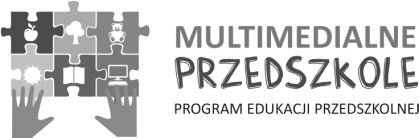 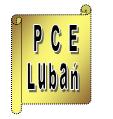 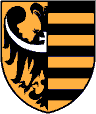 Al. Kombatantów 2, 59-800 Lubań  tel. (75) 64 55 342 fax: (75) 64 55 340email: przedszkolepce@interia.pl	NIP: 6131428256		REGON: 230913449Miesięczne sprawozdanie nauczyciela…………………………………………………………………….Przedszkola / Szkoły Podstawowej odziału”0”…………………………………………………………….z realizacji zadania do umowy ………………realizowanego w ramach programu „MULTIMEDIALNE PRZEDSZKOLE – PROGRAM EDUKACJI PRZEDSZKOLNEJ”za miesiąc……………………………………..Ilość godzin zrealizowanych w miesiącu z zestawem multimedialnym…………Spostrzeżenia i uwagi o realizacji programu……………………………………………………………………………………………………………………………………………………………………………………………………………………………………………………………………………………………………………………………………………………………………………………………………………………………………………………………………………………………………………………………………………………………………………………………………………………………………………………………………………………………………………………………………………………………………………………………………………………………………………………………………………………………………………………………....Sporządzone do 7-go każdego miesiąca                                            ……………………………………………………………………….                                                                                                                                                    / podpis nauczyciela wdrażającego program /                                                                                                                                                        Miejscowość, data …………………………………….                                                                                                                                                                                                                                           Lp.Nazwa działaniaLiczba uczestnikówLiczba uczestnikówLiczba uczestnikówLiczba zrealizowa-     nych godzinTermin realizacjiWykorzystane pomoce dydaktyczne, multimedia, aparat, tablica multimedialna itp. pomoce dydaktyczneMetody pracy                   z dzieckiemWykorzystanie tablicy multimedialnej, aparatu,                          i innych multimediów z zestawieniem ilościowymWykorzystanie tablicy multimedialnej, aparatu,                          i innych multimediów z zestawieniem ilościowymUwagiLp.Nazwa działaniaogółemchł.dz.Liczba zrealizowa-     nych godzinTermin realizacjiWykorzystane pomoce dydaktyczne, multimedia, aparat, tablica multimedialna itp. pomoce dydaktyczneMetody pracy                   z dzieckiemZdjęcia, aplikacje itp. rzeczyIlość Uwagi1.Temat główny tygodnia:2.Temat główny tygodnia:3.Temat główny tygodnia:4.Temat główny  tygodnia:5.Temat główny  tygodnia:RAZEMRAZEM